Госавтоинспекция предлагает школьникам с пользой проводить время дома.В период самоизоляции сотрудники Госавтоинспекции призывают детей провести время с максимальной пользой и предлагают подборку познавательных медиаматериалов по Правилам дорожного движения. Подобный вид досуга позволит ребёнку усвоить новые знания о правилах поведения на улице и вспомнить уже знакомую информацию.Предлагаем Вашему вниманию следующие мультипликационные  тематические фильмы:Смешарики «Азбука безопасности»Лукоморье Пикчерз – серия познавательных мультиков 
о Правилах дорожного движенияРобокар Поли «Правила дорожного движения»Уроки тётушки Совы «Азбука безопасности на дороге»Сериал «Семья Светофоровых»Также Госавтоинспекторы предлагают несколько интернет-ресурсов для подростков:Информационный сайт «БезДТПрф» @bezdtpИнтернет-портал «ЮидРоссии.рф» @uidrfДокументальный фильм «Неугаданное» (рекомендован старшеклассникам).Сотрудники Госавтоинспекции желают всем приятного просмотра и получения новых знаний! Оставайтесь дома - берегите себя и тех, кто рядом!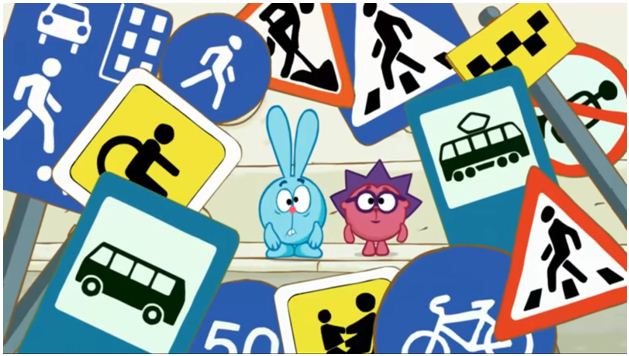 